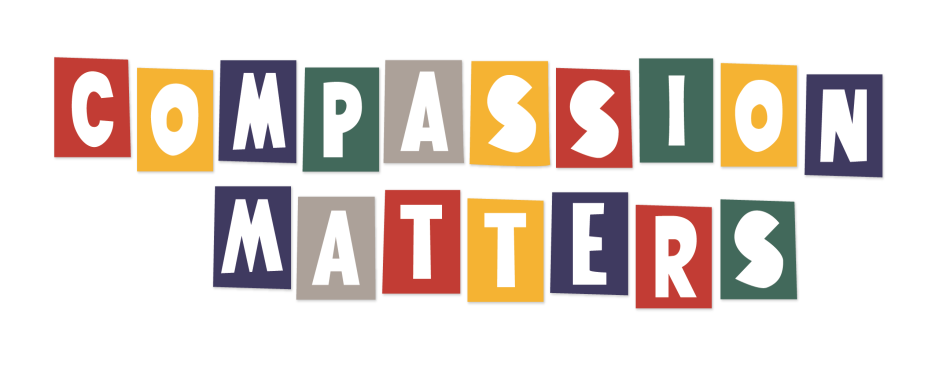 2 Corinthians 1:3-5A.	Receive CompassionThe Promise in the Old Testament(Moses) Exodus 33:18-19; (David) Psalm 145; 
(Jeremiah) Lamentations 3:21-23; (David) Psalm 51:1-2He is the God of All CompassionCry out to Lord and He will have Compassion on youThe Fulfillment in JesusWhen He saw the Crowds, He was Moved with CompassionHe chose to Die on a cruel Cross rather than see us lostBecause of His Compassion, we have Hope and a FutureB.	Live CompassionDon’t live JudgmentalWe can’t expect everyone to be at the Same placeWhen we are Judgmental, we are living like PhariseesInstead, live in the Freedom of Grace and CompassionThe judgmental person is bound up with Fault-findingWhat you Sow is what you ReapC.	Give CompassionPeter and Paul’s teachings on CompassionPhilippians 2:1-2; Colossians 3:11-12; 1 Peter 3:8Jesus’ teaching about Sheep and Goats at the end of the AgeMatthew 25:31-46; For Others “as unto the Lord”How can we Show Compassion?Compassion means InvolvementIt takes Time and Effort, a giving of YourselfHonolulu Assembly of God  Freely Give!  October 17, 2021